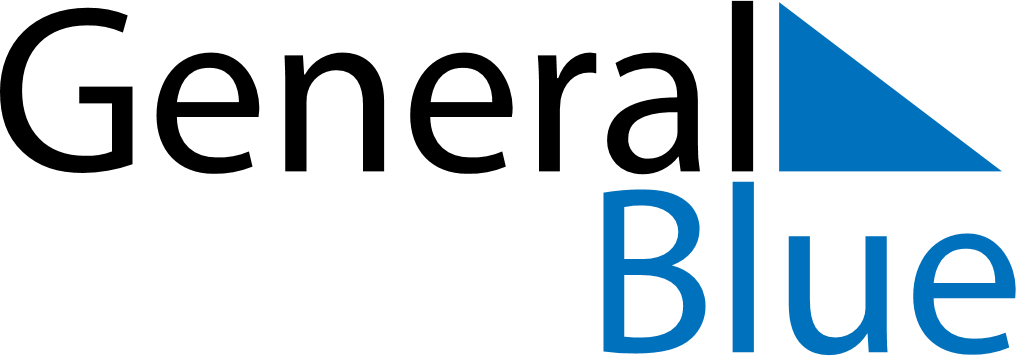 June 2019June 2019June 2019June 2019June 2019June 2019IrelandIrelandIrelandIrelandIrelandIrelandSundayMondayTuesdayWednesdayThursdayFridaySaturday12345678First Monday in June910111213141516171819202122Father’s Day2324252627282930NOTES